CЛУШАЕМ МУЗЫКУ И РАЗВИВАЕМСЯСознательные родители заботятся о гармоничном развитии своего малыша. Конечно же, для этого придется приложить немало усилий, подарить маленькому всю свою любовь и потратить несчитанное количество часов.     Мы расскажем Вам, почему так важно организовать правильное музыкальное воспитание ребенка с самого детства и почему стоит слушать именно классическую музыку.Классическая музыка для беременных     Ребенок начинает различать звуки уже с 5 месяца беременности. Одного часа прослушивания классической музыки во время беременности в день будет достаточно, чтобы начать знакомство ещё не родившегося малыша с новыми для него звуками. После рождения, детки способны вспомнить знакомые мелодии и даже засыпать под них. Эмоциональная уравновешенность у детей, слушающих музыку ещё в животике у мамы, доказана. Такой эффект связан скорее всего с тем, что слушая классическую музыку во время беременности, будущая мамочка расслабляется, отдыхает, а это сказывается на малыше только положительным образом.Классическая музыка для новорожденных детей     Общеизвестно, что музыкальный вкус и восприятие музыки в целом формируются у малышей под влиянием привычек его родителей. То, что слышит малыш изо дня в день и составит, скорее всего, его предпочтение.    Уже в три месяца классическая музыка для новорожденных может быть сколь угодно сложной, ведь маленький усваивает информацию буквально на лету, ему достаточно несколько раз услышать мелодию, чтобы затем с легкостью её распознавать. Прослушивая песни одна за другой, рано или поздно какой-то из них он начнёт отдавать своё предпочтение. Мелодия будет ему интересна. А добиться интереса ребенка – это прекрасно. Почему? Интерес – главная составляющая в развитии ребенка. Только интерес порождает стремление к познанию.    Правильное музыкальное образование в период новорожденности – это предоставление возможности своему ребенку понять и осознать всю глубину классической музыки. Именно классическая музыка для детей незаменима в плане развития слуха и развития в целом.Как слушать классическую музыку с детьми?   Для развития ребенка, несомненно, классическая музыка предпочтительнее незамысловатых попсовых мелодий.Конечно, простые детские песни вызовут у малыша радость и восторг. Маленькие дети, которые даже не знают, что такое танец, услышав любую заводную мелодию, на интуитивном уровне начинают хлопать, топать ножкой или приплясывать. Музыка подталкивает деток к выражению своих эмоций.   Классическая же музыка успокаивает и вдохновляет. Однако и её слушать нужно в умеренных количествах. В погоне за ранним развитием ребенка, не стоит утомлять его круглосуточным прослушивание всевозможных мелодий и обучающих материалов.     Для грудничков достаточно 1-2 мелодий в день, далее время прослушивания классической музыки постепенно увеличивается.   На сайте МБДОУ №43 «Малыш» http://43shl.tvoysadik.ru  и на странице музыкального руководителя http://nsportal.ru/sadrtdinova-elvira-rashitovna вы можете найти сборники  классической музыки для детей, которые написаны самыми талантливыми композиторами в истории.       Дайте своему ребенку шанс осознать величие и глубину классической музыки!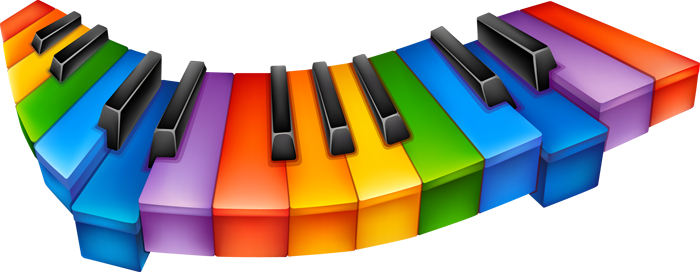 